   OŠ Antona Globočnika Postojna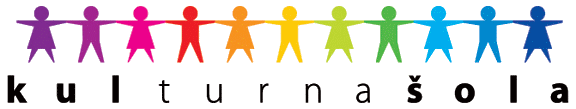 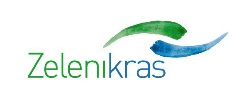 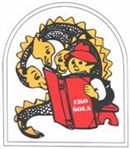    Cesta na Kremenco 2   6230 Postojna   Tel: 05 7000 300, Fax: 05 7000 314  http://www.osagpostojna.si/   E-mail: os.antona-globocnika-po@guest.arnes.siUčenci in učitelji  vas  prisrčno vabimo na   Miklavžev sejem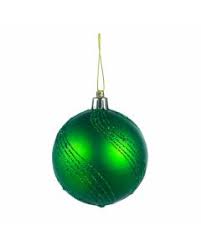 v soboto, 1. decembra 2018  ob 11.00,ki bo v  prostorih OŠ Antona Globočnika Postojna.